H L Á Š E N Í   M Í S T N Í H O   R O Z H L A S U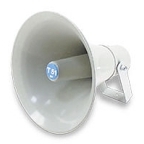 STŘEDA – 11. 12. 2019Milí spoluobčané.Přejeme vám příjemné dopoledne.Poslechněte si naše hlášení.Soukromá prodejkyně paní Hermannová, která ve čtvrtek 12. prosince zavítá do naší obce, vám v době od 7.00 do 11.00 hodin u OÚ v tomto roce naposled nabídne zimní dámský a pánský textil a jiné zboží. V nabídce bude mít i výprodej textilu se slevou 20-50 % na vybrané zboží.  Prodej živých ryb z Tovačova se uskuteční ve čtvrtek 12. prosince od 8.30 do 9.00 hodin před OÚ. Jedná se o poslední prodej v tomto roce a budou se prodávat tyto ryby:			kapr I. tř.                       			94,- Kč/kg                           	kapr výběrový nad 2,5 kg        	103,- Kč/kg                             	pstruh Duhový                    		169,- Kč/kg                             	Tolstolobik                       		63,- Kč/kg                          	Amur                             			105,- Kč/kgV pátek 13. prosince se koná v prostorách obecního úřadu prodejní VÁNOČNÍ VÝSTAVA, na kterou jste všichni srdečně zváni. Vystavovat budou děti ze základní a mateřské školy a MC Motýlek, ale zapojit se můžete i vy. Zahájení proběhne v 10.00 hodin a výstava potrvá do 19.00 hodin. Těšíme se na vaši návštěvu a na vaše příspěvky.MVDr. Vladimír Poledna nabízí čipování psů.Kdo z občanů má zájem, ať se přihlásí na tel. č.: 603 791 838.Čipování bude provedeno doma u majitele psa po předchozí telefonické domluvě.Klubovna seniorů bude ve vánoční době od 11. prosince 2019 do 6. ledna 2020UZAVŘENA. Běžný provoz začne v úterý 7. ledna 2020 od 14.00 do 17.00 hodin.NABÍDKA: POPELNICE A TAŠKY NA TŘÍDĚNÝ ODPADPokud máte zájem o popelnici na papír o objemu 120 l za cenu: 100,- Kč/kus, zastavte se na obecním úřadě s občanským průkazem k zaplacení a sepsání smlouvy. Následně si popelnici vyzvednete ve sběrném dvoře.Obec Přáslavice nabízí občanům TAŠKY NA TŘÍDĚNÝ ODPAD (1 sada do rodiny za cenu 39,- Kč). Vyzvednout a zaplatit je můžete na OÚ v době úředních hodin.